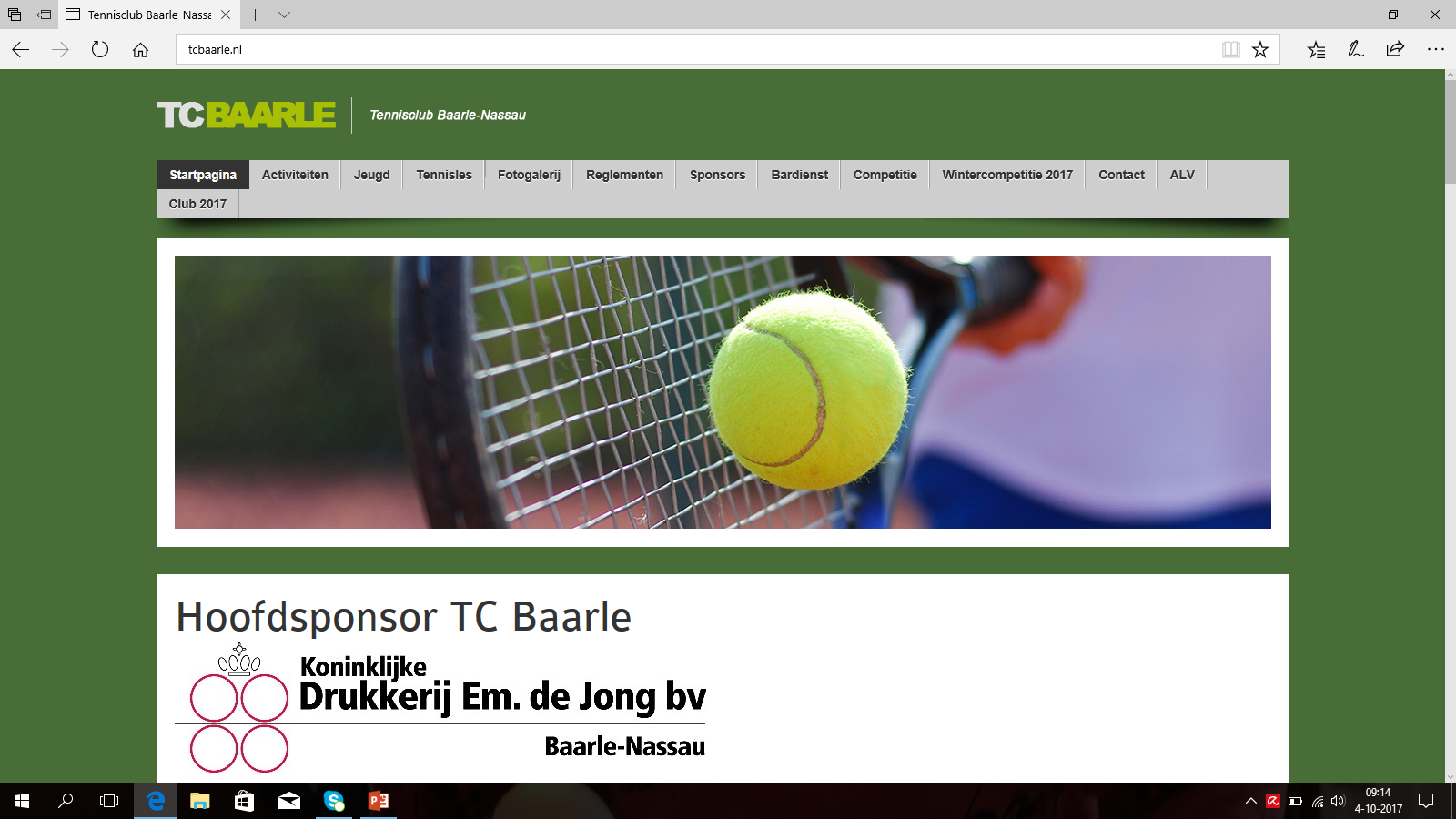 Inschrijfformulier zomertraining 2018 april – oktoberVolwassenen (18+)Start week 16Kruis aan op welke dagen/tijden je WEL beschikbaar bent:Mogelijkheden volwassenen ( 18 +)(vink keuze aan)In samenwerking met Tennisschool SportEventsVoor vragen en/of opvragen aanvullende informatie kunt u contact opnemen met      Geert-Jan vd Veeken:     06.36185579 / voorzitter.tcbaarle@gmail.comParilla van Bliterswijk:   06-13693927 / parillavanblitterswijk@hotmail.comNaamGeb. datumTelefoonnummerEmailadres08.0009.0010.0011.0012.0013.0014.00maandagdinsdagwoensdagdonderdagvrijdagzaterdag15.0016.0017.0018.0019.0020.0021.00maandagdinsdagwoensdagdonderdagvrijdagzaterdag2 leerlingen16 lessen€  370,- p.p.3 leerlingen16 lessen€  278,- p.p.4 leerlingen16 lessen€  185,- p.p.Wil graag in groepje trainen met:1.2.3.